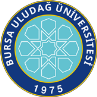 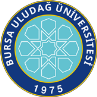 SAĞLIK BİLİMLERİ .ENSTİTÜSÜ / 2023-2024 EĞİTİM-ÖĞRETİM YILI / BAHAR DÖNEMİProgramı	:	Yüksek Lisans	Tezsiz Yüksek Lisans	Doktora Anabilim Dalı	: Hemşirelikİlk Yayın Tarihi: 29.04.2021	Revizyon No/Tarih:0	Sayfa 1 / 1Web sitemizde yayınlanan son versiyonu kontrollü dokümandır.Dersin KoduDersin AdıDersinDersinDersinDersinDersinÖğretim Üyesi Adı SoyadıSınav TarihiSınav SaatiSınavın YeriDersin KoduDersin AdıTürüTULAKTSÖğretim Üyesi Adı SoyadıSınav TarihiSınav SaatiSınavın YeriSAB5002BiyoistatistikZ2205Prof. Dr. Güven Özkaya05.06.202408:50İlgili Anabilim DalıSHE5002HEMŞİRELİKTE ARAŞTIRMA Z2005Prof. Dr. Nurcan Özyazıcıoğlu05.06.202413.00 SBFSHE5004HEMŞIRELIKTE YAYIN ETIĞI Z2004Dr.Öğr.Üyesi Nevin Utkualp06.06.202415.00 SBFSHE5054ÜREME SAĞLIĞI VE HAKLARS2004Dr.Öğr.Üyesi Nevin Utkualp07.06.202416.00 SBFSHE5182SHE5184Yüksek Lisans Uzmanlık Alan DersiZ4005Danışman Öğretim Üyeleri 04.06.202409:00SBFSHE5192SHE5194Yüksek Lisans Tez Danışmanlığı Z01025Danışman Öğretim Üyeleri04.06.2024    14:00SBF SHE5048 SAĞLIK EĞİTİMİ VE ÖĞRETİMİS2004 Prof. Dr. Aysel ÖZDEMİR03.06.202410.30SBFSHE5050EPİDEMİYOLOJİNİN TEMEL İLKE VE YÖNTEMLERİS2004Prof.Dr.Aysel Özdemir03.06.202410:00SBFSHE5030HEMŞİRELİKTE İLETİŞİMS2004 Doç. Dr. Burcu Arkan05.06.2024    14:00SBFSHE5060HEMŞİRELİK ESASLARINDA KANITA DAYALI UYGULAMALARS2004Doç. Dr. Dilek Yılmaz03.06.202413:00SBFSHE5058HEMŞİRELİK ESASLARI IIS2806Doç. Dr. Dilek Yılmaz06.06.202413:00SBFSHE5062HEMŞİRELİĞİN TARİHSEL GELİŞİMİ VE SOSYOLOJİK YAPISI S2004Doç. Dr. Dilek Yılmaz10.06.202415:00SBFSHE5028HALK SAĞLIĞI HEMŞİRELİĞİ IIS1806Doç. Dr. Cevriye YÜKSEL KAÇAN03.06.202409:00SBFSHE5056İŞ SAĞLIĞI VE GÜVENLİĞİ HEMŞİRELİĞİS2004Doç. Dr. Cevriye YÜKSEL KAÇAN03.06.202411:00SBFSHE5052 KLINIK PSIKIYATRI HEMŞIRELIĞIS2806Doç.Dr. Gülseren Çıtak Tunç04.06.2024    09:00SBFSHE5058ADLI HEMŞIRELIKS2004Doç.Dr. Gülseren Çıtak Tunç10.06.202413:00SBFSHE5050HEMŞIRELIK HIZMETLERI YÖNETIMI IIS2806DR. ÖĞR.ÜYESI HAVA GÖKDERE ÇİNAR07.06.202408:50SBFSHE5062HEMŞIRELIKTE KALITE YÖNETIMIS2004DR.ÖĞR.ÜYESI HAVA GÖKDERE ÇİNAR07.06.202413:00SBFSHE5172SEMINERZ0205DR. ÖĞR.ÜYESI HAVA GÖKDERE ÇİNAR06.06.202415:30SBFSHE5010 Çocuk Hastalıkları Hemşireliği IIS2806Dr. Öğr. Üyesi Ayla İrem Aydın05.06.202409:00SBFSHE5038 Çocuk Acil HemşireliğiS2004Dr. Öğr. Üyesi Ayla İrem Aydın06.06.202413:30SBF